ПЛАН - КОНСПЕКТ УРОКАФИО: Волчкова Светлана АлександровнаМесто работы: МБОУ  Усожская СОШ Комаричского района, Брянской обл.Должность: учитель математики и физикиПредмет: алгебраКласс: 9Тема урока: «Арифметическая прогрессия»,Цели урока:      Обобщить теоретические знания по теме;  совершенствовать навыки нахождения n -го члена и суммы n-первых членов арифметической прогрессии с помощью формул;Развивать познавательный интерес учащихся, логическое мышление, умение анализировать, сопоставлять и обобщать полученные знания;развивать грамотную математическую речь;Воспитывать волю и настойчивость для достижения конечных результатов; Воспитывать уважительное отношение к одноклассникам.Тип урока: урок закрепления знаний и систематизации знаний по арифметической прогрессии.Формы работы учащихся: индивидуальная, фронтальная работа, работа в парах.Оборудование: компьютеры, проектор, доскаПриложения: презентация Power Point Приложение №1, Приложение №2 тест; Длительность: 1 урокМетодическая литература:А.Г.Мордкович «Алгебра 9», учебник, «Мнемозина», 2014А.Г.Мордкович «Алгебра 9», задачник, «Мнемозина», 2014I. Организационный этапМотивация к учебной деятельности- Здравствуйте, ребята. Давайте улыбнёмся и передадим друг другу хорошее настроение, ведь сейчас у нас урок математики, а математика – это царица наук. Пусть наш урок пройдет успешно и у каждого из вас сегодня на уроке всё получится. Формулировка темы урока -Перед уроком вы получили карточки для работы на уроке. Попробуйте сформулировать тему сегодняшнего урока.(Слайд 1)- Вместе с вами мы будем двигаться только вперёд, т.к. слово  «Прогрессио» в переводе с греческого языка означает движение вперёд. (Слайд 2)-(Сформулируйте цель сегодняшнего урока (Слайд 3)II. Актуализация знаний.Проведём разминку.Сформулируйте определение числовой последовательности.Запишите: а) обозначение последовательности Хn;                  б) обозначение энного члена последовательности Хn.Сформулируйте определение арифметической прогрессии.Как определить, что данная последовательность является а. п.Запишите обозначение энного члена а. п.Как называется разность между последующим и предыдущим членами арифметической прогрессии.Прочитайте характеристическое свойство а. п. Выполняя устную работу вам предстоит, используя изученный материал, выбрать способ решения задач. (Слайд №4)В последовательности (Хn): 3; 0; - 3; - 6; - 9; - 12; … назовите первый, третий и шестой члены (Слайд №5)Является ли данная последовательность арифметической прогрессией? Продолжите данную последовательность: 1; 5; 9; 13; 17; …(Слайд №6)Найдем разность между последующим и предыдущим членами последовательности. (5 –   1 = 4  9 – 5 = 4   13 – 9 = 4    17 – 13 = 4Продолжим последовательность: 17 + 4 = 21   21 + 4 = 25   25 + 4 = 29   и т.д.)Последовательность (аn) задана формулой аn = 6n – 1. Найдите а1, а2, а3, а20.(Слайд  №7)Дана арифметическая прогрессия а1,4; а3; 12; а5; … . Чему равны члены прогрессии, обозначенные буквами? (Слайд  №8)Арифметическая прогрессия задана формулой аn    = 15 - 3n . Является ли членом  данной прогрессии число 0?  Назовите номер члена? (Слайд №9)Психологическая разгрузка«Занимательное свойство арифметической прогрессии»(Слайд № 10, 11)Дана «стайка девяти чисел»: 3; 5; 7; 9; 11; 13; 15, 17; 19. Она представляет собой арифметическую прогрессию. (Проверим данное утверждение). Кроме того, данная стайка чисел привлекательна способностью разместиться в девяти клетках квадрата 3* 3 так, что образуется магический квадрат, с константой равной 33.             Знаете ли вы, что такое магический квадрат? Квадрат, состоящий из 9 клеток, в него вписывают числа так, чтобы сумма чисел по вертикали, горизонтали, диагонали была одним и тем же числом .Замечание об арифметической прогрессии само по себе очень интересно. Дело в том, что из каждых девяти последовательных членов любой арифметической прогрессии натуральных чисел можно составить магический квадрат.А сейчас проверим, как вы знаете формулы. У вас на столе лежат карточки. Установите стрелками соответствие: формула  и её значение. (Слайд №12) После выполнения работы учащиеся обмениваются листками,  проверяют работу товарища, ставят оценки.III.  Самостоятельная работа  с последующей самопроверкой «Умение решать задачи – практическое искусство подобное плаванию или катанию на лыжах, или игре на фортепьяно; научиться этому можно лишь подражая избранным образцам и постоянно тренируясь» (Дъёрдъ Пойа, швейцарский математик)	Только самостоятельно тренируясь вы научитесь решать задачи.Выполнение теста на компьютере. (10мин.), Приложение № 2	Работа в парах.  Задание 1Вопрос:Сумма какого количества первых членов арифметической прогрессии равна 13,5, если a1=-2,5 и d=1? В ответе укажите только количество членов.Запишите число: ___________________________Задание 2Вопрос:Сумма всех отрицательных членов арифметической прогрессии, заданной формулой an=0,5n-2, равна ... .Выберите один из 4 вариантов ответа:1) -42) -33) 34) 4Задание 3Вопрос:Выберите верное утверждение о сумме первых 4 членов арифметической прогрессии (an): 3, 1, -1, ... .Выберите один из 3 вариантов ответа:1) Сумма меньше нуля.2) Сумма равна нулю.3) Сумма больше нуля.Задание 4Вопрос:По какой формуле можно найти сумму n первых членов арифметической прогрессии?Выберите несколько из 4 вариантов ответа:1) 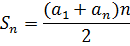 2) 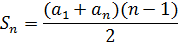 3) 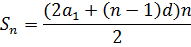 4) 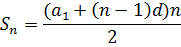 Задание 5Вопрос:Вычислите сумму всех членов арифметической прогрессии с 3 по 6 включительно, если a1=-1 и a2=0. Запишите число: ___________________________Задание 6Вопрос:Найдите сумму первых пяти натуральных чисел арифметической прогрессии, состоящей из всех натуральных чисел кратных пяти, записанных в порядке возрастания.Запишите число: ___________________________Задание 7Вопрос:Вычислите сумму ста первых членов арифметической прогрессии, у которой a1=-12 и d=3.Выберите один из 4 вариантов ответа:1) -136502) 160503) 136504) -16050Задание 8Вопрос:Вычислите сумму третьего и седьмого членов арифметической прогрессии, заданной формулой .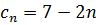 Запишите число: ___________________________Задание 9Вопрос:Сумма первых десяти членов арифметической прогрессии равна -605 (S10=-605). Укажите формулу n-ого члена данной арифметической прогрессии.Выберите один из 3 вариантов ответа:1) an=-n+22 2) an=-7n-22 3) an=7n Задание 10Вопрос:Сумма первых 17 членов арифметической прогрессии, заданной формулой an=11,2-2n, равна ... .Выберите один из 4 вариантов ответа:1) 462,22) 115,63) -115,64) 2IV. Подведение итога  урока.V. Рефлексия.VI. Задание на дом.91957111517313